         CSG, blocage des pensions : ça suffit !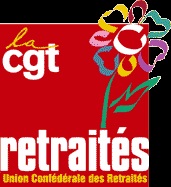 Manifestations dans tout le paysJeudi 14 juin 2018 à 10h30                   11 rassemblements* dans le FinistèreDepuis son installation à la présidence de la République, M. Macron a gelé les pensions en 2018 et a augmenté la CSG de 25 %, ce qui diminue de plusieurs centaines d’euros par an le pouvoir d’achat d’un grand nombre de retraités depuis le 1er janvier 2018.A l’appel de  neuf organisations, les retraités ont  exprimé leur colère en manifestant : 80 000 le 28 septembre, puis 200 000 le 15 mars dans plus de 160 villes. (2500 et 7000 dans notre département)Cette colère vient de loin, de l’accumulation d’attaques menées par les gouvernements depuis le printemps 2014 : gel des pensions, création ou augmentation de taxes, suppression de dispositions fiscales spécifiques, etc.L’énorme succès des manifestations a incité le premier ministre à effectuer un tout petit geste, à exonérer d’augmentation de la CSG quelques 100 000 retraités… en 2019. Ce premier recul reste bien trop limité !Les propos tenus les 12 et  15 avril à la télévision par le Président de la République confirment qu’il ne veut toujours rien comprendre de la colère des retraités. Il nous dit qu’il ne prend pas les retraités « pour un portefeuille », peut-être, mais il les prend bien pour un porte-monnaie … dans lequel il tape pour aller grossir les portefeuilles d’une minorité privilégiée. Aujourd'hui il déclare ne pas être contre une seconde journée de solidarité! Cela ressemble à une mauvaise blague. La hausse de la CSG a été imposée par le gouvernement pour compenser la suppression des cotisations maladie et chômage prélevées sur les salaires… et voila que les mêmes demandent aux salariés de travailler "gratis" un jour férié sans rémunération pour… aider les personnes en situation de dépendance.Et les patrons et les plus riches ne sont pas sollicités ? Macron est bien le président des riches!Le gouvernement doit annuler la hausse de la CSG,  mettre fin au gel des pensions et les revaloriser.L’union syndicale des retraités Cgt du Finistère et 8 organisations et associations vous invitent à participer massivement à cette journée d’action* (BREST, CARHAIX, CHATEAULIN, CONCARNEAU, CROZON, DOUARNENEZ,LANDERNEAU, MORLAIX, PONT L’ABBE, QUIMPER, QUIMPERLE)RASSEMBLEMENT MORLAIXJEUDI 14 JUIN 2018A 10H30 PLACE DE LA MAIRIELa Cgt vous invite également à signer la pétition (au verso) pour exiger du gouvernement une loi rectificative des finances pour supprimer la hausse de la CSG, la fin du gel des pensions et une augmentation significative des pensions.  PETITION NATIONALEQue le gouvernement et le parlement prennent, sans attendre, l’initiative d’une loi de finances rectificative qui :annule la hausse de la CSG pour tous,mette fin au gel des pensionsdécide de leur revalorisationNomVilleSignatureNomPrénomSignature